ПОЛОЖЕНИЕО ПРОВЕДЕНИИ КОНКУРСА                                                                                                                            на замещение вакантных должностей артистовв Ульяновский государственный академический симфонический оркестр «Губернаторский» ОБЩИЕ ПОЛОЖЕНИЯНастоящее Положение о проведении конкурса  на замещение вакантных должностей артистов оркестра в Ульяновский государственный академический симфонический оркестр «Губернаторский» (далее  - УГАСО) разработано в соответствии с  Трудовым Кодексом Российской  Федерации (ст. 16, ст.18, ст. 59, 70), Постановлением Правительства РФ от 28 апреля 2007 г. № 252 "Об утверждении перечня профессий и должностей творческих работников средств массовой информации, организаций кинематографии, теле- и видеосъемочных коллективов, театров, театральных и концертных организаций, цирков и иных лиц, участвующих в создании и (или) исполнении (экспонировании) произведений, особенности трудовой деятельности которых установлены Трудовым кодексом Российской Федерации".Организатором Конкурса является Областное государственное автономное учреждение культуры «Ленинский мемориал» (далее – Учреждение).Руководит подготовкой Конкурса Организационный комитет, состав которого утверждён распоряжением руководителя Учреждения.   Конкурс на замещение вакантных должностей артистов симфонического оркестра (далее - Конкурс) проводится в соответствии с распоряжением руководителя Учреждения с целью формирования артистического состава симфонического оркестра, отбора на должности лиц, имеющих глубокие профессиональные знания, практический опыт работы, владеющих профессиональными умениями и навыками, а также молодых специалистов, способных обеспечить качественное выполнение соответствующих должностных обязанностей. Конкурс способствует дальнейшему развитию и пропаганде лучших достижений мирового музыкального искусства, повышению статуса музыкального искусства Ульяновского региона.Положение устанавливает порядок, условия и сроки проведения Конкурса, а также требования к участникам Конкурса и критерии отбора победителей Конкурса.Участие в Конкурсе является бесплатным. Транспортные расходы  и прочие материальные затраты участников не компенсируются.Участники исполняют конкурсную программу на собственных музыкальных инструментах и используют собственный нотный материал. Участники Конкурса вправе выступать как со своими концертмейстерами, так и с концертмейстерами, предоставленными Организационным комитетом Конкурса на безвозмездной основе. Нотный материал концертмейстерам направляется участником в электронном виде не позднее 2-х недель до начала конкурса. Направление заявки на участие в Конкурсе свидетельствует о полном согласии с условиями, изложенными в Положении.РАЗДЕЛ IВАКАНТНЫЕ МЕСТАОркестровая группа и вакантные места указываются на сайте ОГАУК «Ленинский мемориал» www.leninmemorial.ru (раздел «Вакансии»).Конкурс проводится в два тура:1 тур – сольная игра (обязательная программа и программа по выбору, пункт 1 раздела IV). 2 тур – оркестровые трудности и читка с листа оркестрового материала (пункт  4 раздела IV).Исполнение оркестровых соло для претендентов на места концертмейстеров обязательно.РАЗДЕЛ IIМЕСТО И СРОКИ ПРОВЕДЕНИЯ ПРОСЛУШИВАНИЙ1.Прослушивания проводятся в Большом зале ОГАУК «Ленинский мемориал», расположенном по адресу: г. Ульяновск, площадь Ленина, д.1.2.Объявление о конкурсе помещается в СМИ не позднее, чем за месяц до его проведения.3.Информация о датах и времени проведения прослушиваний размещается на ресурсе, указанном в п. 1 Раздела I настоящего Положения.4.Точное (индивидуальное) время прослушивания участника определяется в процессе жеребьевки, которая проводится конкурсной комиссией непосредственно перед началом прослушиваний.5.Заявки, поступившие в Организационный комитет позднее указанного срока, не рассматриваются.РАЗДЕЛ IIIЛИЦА, ИМЕЮЩИЕ ПРАВО НА УЧАСТИЕ В КОНКУРСЕ1. К участию в Конкурсе допускаются профессиональные музыканты-исполнители, имеющие высшее музыкальное образование, молодые специалисты, окончившие консерватории в год проведения конкурса, а также студенты выпускных курсов высших учебных заведений музыкального образования. Для кандидатов на должности концертмейстеров обязательным является стаж работы в симфоническом оркестре, желательно на аналогичных должностях. 2. К участию в Конкурсе допускаются:Граждане Российской Федерации;Граждане других государств, имеющие Вид на жительство в Российской Федерации или Разрешение на временное проживание в Ульяновской области.3.Организационный комитет оставляет за собой право отказать кандидатам во включении их в состав участников Конкурса без объяснения причин, официально уведомляя об этом по электронной почте или телефону.РАЗДЕЛ IVПОРЯДОК ПОДАЧИ ЗАЯВКИ И УЧАСТИЯ В КОНКУРСЕ1.Желающие принять участие в конкурсе должны предоставить следующие документы:- заявление на участие в конкурсе с указанием программы выступления на 1 и 2 турах                         (см. Приложение 1);- анкету соискателя на вакантную должность в УГАСО «Губернаторский»                                       (см.  Приложение 2); -  согласие на обработку персональных данных (см. Приложение 3);- документы, подтверждающие соответствие участников конкурса вышеназванным критериям (Паспорт гражданина Российской Федерации, паспорт гражданина иностранного государства (с приложением Вида на жительство в Российской Федерации);- копия документа о высшем музыкальном образовании (для студентов справка из ВУЗа);- копия трудовой книжки, фотография 3 х 4, основные биографические данные, с указанием этапов профессионального образования (учебные заведения, педагоги), а также профессиональная работа в оркестре (при наличии). Могут быть также представлены рецензии, статьи, дипломы конкурсов и иные печатные отзывы о своих достижениях. 2.Комиссия рассматривает представленные претендентами анкеты, заявки и приложенные к ним документы, принимает решение о допуске претендентов к участию в Конкурсе, либо об отказе в таком допуске. В случае не допуска  к участию в Конкурсе, претендент  письменно уведомляется в течение двух дней после проведения заседания комиссии. Организационный комитет информирует кандидатов об их участии в Конкурсе по электронной почте. 3. I и II туры проводятся непосредственно друг за другом (подряд), в один день.К прохождению последующего тура участник Конкурса допускается только в случае успешного прохождения предыдущего тура. 4.Перед началом Конкурса проходит жеребьевка конкурсантов.5.Конкурсанту, исполнившему конкурсную программу на место концертмейстера оркестра, концертмейстера группы инструментов, но не прошедшего на данные места по результатам Конкурса, может быть предложено место в оркестровой группе.6.Все прослушивания участников Конкурса являются закрытыми. Решения конкурсной комиссии окончательны и пересмотру не подлежат. Художественный руководитель Учреждения организует работу комиссии. При равенстве голосов – голос Художественного руководителя является решающим. 7.Конкурсная комиссия имеет право отстранить любого конкурсанта (на любой стадии прослушивания), если исполнение конкурсной программы не отвечает профессиональным критериям (Раздел I). Конкурсная комиссия имеет право на сокращение программ 1 и 2 туров или прекращения исполнения участника конкурса.8.Итоги Конкурса оформляются протоколом.9.Участникам, прошедшим Конкурс с положительным результатом, может быть предложено заключение трудового договора   на предполагаемую должность, в соответствии с законодательством РФ (абз. 5 ч. 2 ст. 59 ТК РФ). Условия оплаты труда определяются в индивидуальном порядке. Победителю Конкурса испытательный срок не устанавливают (ст.70 ТК РФ).  Период действия результатов Конкурса – 3 года. 10.Участие в Конкурсе является бесплатным, транспортные расходы и прочие материальные затраты не компенсируются.По предварительной заявке организаторам конкурса (не позднее, чем за 10 дней до начала конкурса) от участника конкурса принимающая сторона заказывает и оплачивает одни сутки проживания в гостинице. 11.Участники исполняют конкурсную программу на собственных музыкальных инструментах и используют собственный нотный материал. При исполнении соло в сопровождении фортепиано претендентам предоставляются филармонические концертмейстеры.РАЗДЕЛ VПРОГРАММА КОНКУРСНЫХ ИСПЫТАНИЙ Программа является обязательной для исполнения участниками на I туре конкурса:Скрипка:1. Бах — одна часть из сонаты или партиты по выбору участника2. Моцарт – Концерт № 3 для скрипки с оркестром (I часть с каденцией)илиМоцарт – Концерт № 4 для скрипки с оркестром (I часть с каденцией)Моцарт — Концерт №5 для скрипки с оркестром (I часть с каденцией)3. Пьеса виртуозного характераАльт:Стамиц – Концерт для альта с оркестром (I часть с каденцией)илиХоффмайстер – Концерт для альта с оркестром (I часть с каденцией)и для претендентов на места солистов (концертмейстеров)Моцарт – Концертная симфония для скрипки и альта с оркестромВиолончель:1. Бах — Одна часть из 6 Сюит для виолончели соло по выбору участника2. Гайдн – Концерт C-Dur для виолончели с оркестром (I часть с каденцией)илиГайдн — Концерт D-Dur для виолончели с оркестром (I часть с каденцией  М. Жендрона)Контрабас:1. Диттерсдорф – Концерт для контрабаса с оркестром (I часть с каденцией)илиВанхаль – Концерт для контрабаса с оркестром (I часть с каденцией)Кусевицкий – Концерт для контрабаса с оркестром (I часть с каденцией)2. Пьеса на выбор участника, СОЛО (Бах, Фриба, Левитин и т.д.)Большая флейта:1. Моцарт – Концерт для флейты  G-Dur  KV 313 (I и II часть с каденцией)илиМоцарт – Концерт для флейты D-Dur KV 314 (I и II часть с каденцией)2. Виртуозное сочинение по выбору участникаГобой:1. Моцарт – Концерт C-Dur (I часть с каденцией)2. Шуман – Три романса для гобоя, соч. 94 (Романс № 2)или романтическое сочинение или сочинение XX-XXI веков по выбору участникаКларнет:1. Моцарт – Концерт для кларнета с оркестром А-Dur (I и II часть с каденцией)2. Стравинский – «Три пьесы» (2-я пьеса)  Или романтическое сочинение или сочинение XX века по выбору участника3. Виртуозное сочинение по выбору участника (желательно сочинение 2-ой половины XX — начала XXI века)Фагот:1. Моцарт – Концерт для фагота с оркестром KV 191 (I и II часть с каденцией)2. Сен-Санс – Соната для фагота и фортепиано (I и II часть)  или романтическое сочинение или сочинение XX века по выбору участникаТруба:1. Гайдн – Концерт для трубы.  Исполнять на трубе in B2. Романтическое сочинение или сочинение XX-XXI веков по выбору участникаВалторна:1. Моцарт – Концерт № 2 (I часть)илиМоцарт – Концерт №4 (I часть)2. Романтическое сочинение или сочинение XX-XXI веков по выбору участникаТенор-тромбон1. Давид - Концертино для тромбона с оркестромБас-тромбон:1. Лебедев – Концерт № 1 для тубы и фортепиано  a-mollТуба:1. Ильвер – Экспромт «Бесстрашные соколы». Исполнять на тубе in BАрфа:1. Произведение композиторов 16-18 вв. (Бах, Гендель, Скарлатти и т.д.)2. Виртуозное произведение композиторов французской школы на выбор (19-20 вв.) - Форе, Равель, Дебюсси, Ренье и т.д.Литавры:1. Вауд – Этюд № 9 (сборник «30 концертных этюдов»)2. Произведение на литаврах по выбору участника (не более 7 минут)Тарелки:1. Пайсон – «Этюд»Крупные и мелкие ударные инструменты:1. Лилофф – Этюд № 92. Шостакович – Танец из балета «Золотой век» 3. Произведения на малом барабане или перкуссии по выбору участникаНа II туре участник исполняет определяемый решением конкурсной комиссии фрагмент из набора оркестровых трудностей: Флейта1. Прокофьев - «Петя и волк», начало – 4 цифра; цифры 42-43, 51-522. Равель - «Дафнис и Хлоя», цифры 176-1793. Шостакович - Симфония №9, 1 ч. (от А до С) и 2 ч. (от F до конца части) (флейта-пикколо) 4. Шостакович - Симфония №10, 2 ч. цифры 72-86, 96-985. Римский-Корсаков - «Шехеразада», 1 часть (буква D), 2 ч. (буква C, N, Q), 4 ч. (буквы K — L)6. Чайковский — Симфония №4, 1 ч. (т. 92-103, 159-189, 283-291)7. Чайковский симфония 4, 3 ч. (соло) (флейта-пикколо) Гобой1. Чайковский - Симфония №4, 2 ч.2. Бетховен - Симфония №3, 2 ч.3. Брамс - Концерт для скрипки с оркестром, 2 ч.4. Шостакович — Симфония №10, 2 ч.Кларнет1. Шостакович - Симфония №9, II и III ч.2. Римский-Корсаков – «Шехерезада» 3.Чайковский - Симфонии №4,54. Рахманинов — Симфония №2, 3 ч. (соло)5. Чайковский — Увертюра-фантазия «Франческа да Римини» (соло)Фагот1. Стравинский – Балет «Весна Священная» (вступление)2. Шостакович - Симфония №9, 4 ч.3. Прокофьев – «Петя и волк», с цифры 18 (Poco piu andante. Solo) до цифры 194. Чайковский — Симфония №6, 1 ч. (т. 1-12, Moderato перед буквой Е — до Andante после F, I) и 4 ч. (1 такт до B-B)5. Римский-Корсаков - «Шехеразада», 2 ч. (начало, соло, буква L — 3 каденции), 4 ч. (буква F)6. Шостакович — Симфония №10, 1 ч. (цифры 29-34), 4 ч. (цифры 149-150, 192-195)Труба1. Малер — Симфония №5, 1 ч. (такты 1-20, цифры 9-11)2. Мусоргский - «Картинки с выставки» в оркестровке М.Равеля: Прогулка, Богатырские ворота3. Чайковский - Симфонии № 4, 54. Бетховен - Увертюра «Леонора» №35. Свиридов – Музыкальные иллюстрации к повести А.С.Пушкина «Метель» («Романс») Валторна1. Дворжак – Симфония №9 «Из Нового Света», 4 ч.2. Шостакович - Симфония №5, 1 ч. (цифры 17-22, 35-41), 2 ч. (цифра 54)  3. Россини - Увертюра к опере «Сорока-воровка»4. Чайковский - Симфония №5, II ч.  5. Брамс – Симфония №1, 4 ч. (буква B, с 30 такта)Тромбон1. Равель – «Болеро» (соло)2. Малер – Симфония №3 (соло)3. Моцарт – «Реквием», №3 «Tuba mirum» (соло)4. Берлиоз – «Фантастическая симфония», 4 ч. («Шествие на казнь»)5. Вагнер – Антракт к 3-му действию оперы «Лоэнгрин» (т. 32-49, соло)6. Вагнер – «Полёт Валькирий» из оперы «Валькирия»7. Вагнер – Увертюра к опере «Тангейзер»Туба1. Мусоргский-Равель – «Картинки с выставки» («Быдло»)2. Прокофьев – Сюита из балета «Ромео и Джульетта» (соло с контрабасами, цифры 49, 50)3. Вагнер – Антракт к 3-му действию оперы «Лоэнгрин» (т. 95-112, соло)4. Берлиоз – «Фантастическая симфония», 4 ч. и 5 ч. (туба in - C, т. 129-206, 480-524)Литавры1. Бетховен – Симфония №7, 1 ч.2. Бетховен – Симфония №9, 1, 2 и 4 ч.3. Берлиоз – «Фантастическая симфония», 4 и 5 ч.4. Чайковский – Симфония №4, 1 ч.5. Стравинский – Балет «Весна священная» («Великая священная пляска»)6. Шостакович – Симфония №5, 1 и 4 ч. Ксилофон1. Стравинский – Балет «Петрушка» (редакция 1911)2. Рахманинов –  «Симфонические танцы», 3 ч.3. Шостакович – Симфония №5, 1 и 2 ч.4. Шостакович – Симфония №15, 1, 2 и 4 ч.Колокольчики1. Р.Штраус – Симфоническая поэма «Дон Жуан»2. Дюка – «Ученик чародея»3. Чайковский – Сюита №1 (Миниатюрный марш)4. Стравинский – Балет «Петрушка» (редакция 1911)5. Прокофьев – Концерт №1 для фортепиано с оркестром Тарелки1. Берлиоз – Увертюра «Римский карнавал»2. Рахманинов – Концерт №2 для фортепиано с оркестром, 3 ч.3. Мусоргский – «Ночь на Лысой горе»4. Чайковский – «Итальянское каприччио»5. Чайковский – Увертюра-фантазия «Ромео и Джульетта»6. Стравинский – Балет «Весна священная» («Великая священная пляска»)Арфа1. Чайковский – Балет «Лебединое озеро» (2-я картина, «Белое Адажио»)2. Чайковский – «Вальс цветов» из балета «Щелкунчик» (вступление)3. Чайковский – Па-де-де (II акт) из балета «Щелкунчик» («Адажио»)4. Глазунов – Танец Раймонды из балета «Раймонда»5. Хачатурян – Адажио из III акта балета «Спартак»6. Чайковский – Балет «Спящая красавица»1 и 2 Скрипки1. Бетховен – Увертюра «Эгмонт» (такты 1-5, 59-81, 287-до конца)2. Прокофьев — Симфония №1 «Классическая» (1 часть с начала до буквы H)3. Рахманинов — Симфония №2, 2 ч. (фуга)4. Чайковский — Симфония №4, 4 ч. (первая половина)5. Глинка — Увертюра к опере «Руслан и Людмила» Альт1. Глинка — Увертюра к опере «Руслан и Людмила» 2. Бетховен — Симфония №5, 2 ч. (т. 1-10, 49-59, 98-106)3. Рахманинов — Симфония №2, 2 ч. (Meno mosso, цифры 33-36) Виолончель1. Чайковский – Симфония №6, 1 ч. (буквы B, Andante после D, H – I), 2 ч. (начало до A)2. Шостакович – Симфония №5, 1 ч. (цифры 21-26 и 32-38), 2 ч. (ц. 55), 3 ч. (ц. 89-91)Контрабас1. Бетховен – Симфония №9, 4 ч. (т. 1-116, 431-602, 662-730, 851 – до конца)2. Прокофьев – Сюита из балета «Ромео и Джульетта», (соло с тубой, цифры 49, 50)Кроме вышеуказанных фрагментов участник демонстрирует навыки чтения с листа оркестровых партий.Исполнение оркестровых соло для претендентов на места концертмейстеров обязательно:Концертмейстер групп первых и вторых скрипок1. Чайковский – Балет «Лебединое озеро» - Белое Адажио2. Римский-Корсаков - «Шехеразада», 1 ч. и 2 ч. (соло)3. Шостакович. Симфония 6, 3 ч. (соло) 4. Шостакович, симфония 5, 2 ч. (соло) Концертмейстер группы альтов 1. Прокофьев - «Ромео и Джульетта», Сюита №2 («Ромео и Джульетта перед разлукой»)Концертмейстер группы виолончелей 1. Чайковский – Балет «Лебединое озеро» - Белое Адажио2. Шостакович - Симфония №15, 2 ч. 	3. Брамс — Концерт №2 для фортепиано с оркестром, 3 ч. 	4. Россини — Увертюра к опере «Вильгельм Телль» (вступление)Концертмейстер группы контрабасов1. Малер — Симфония №1, 3 ч. (вступление)РАЗДЕЛ VI.КРИТЕРИИ ОТБОРА ПОБЕДИТЕЛЕЙ КОНКУРСАПоказатели, применяемые для оценки профессиональной компетентности артиста, характеризующие соответствие претендента предъявляемым требованиям с тем, чтобы комиссия имела возможность на основе представленной и исполненной программы дать объективную оценку его профессиональной деятельности: -  раскрытие художественно-образной идеи исполняемого сочинения;  -  оригинальность и самобытность интерпретации;-  яркость исполнения и артистичность; -  высокий уровень техники и музыкальной культуры исполнения;  -  исполнение обязательных оркестровых сложностей;-  исполнение сольных партий по соответствующей группе инструментов;  -  владение в совершенстве навыками чтения оркестровых партий с листа.  РАЗДЕЛ VIСОСТАВ КОНКУРСНОЙ КОМИССИИ1.Конкурсная комиссия создается в Учреждении после объявления конкурса. 2.Состав конкурсной комиссии в количестве не менее 5 человек назначается приказом руководителя Учреждения.3.В состав конкурсной комиссии входят:художественный руководитель учреждения, художественный руководитель оркестра, главный дирижёр оркестра, заместитель директора по филармонической деятельности и приглашённые специалисты. В комиссию могут быть включены музыканты, ранее участвовавшие в прослушивании.РАЗДЕЛ VIIПОСЛЕДОВАТЕЛЬНОСТЬ КОНКУРСНЫХ ИСПЫТАНИЙ1.Перед началом конкурса проходит жеребьевка конкурсантов.2.Комиссия может определить победителя конкурса на первом этапе.3.К прохождению последующего тура участник конкурса допускается только в случае успешного прохождения предыдущего тура.4.Конкурсная комиссия УГАСО имеет право отстранить любого конкурсанта (на любой стадии прослушивания), если исполнение конкурсной программы не отвечает профессиональным критериям. Конкурсная комиссия имеет право на сокращение программ  
1 и 2 туров.5.Итоги конкурса оформляются протоколом.РАЗДЕЛ VIIIДОВЕДЕНИЕ РЕЗУЛЬТАТОВ КОНКУРСА ДО СВЕДЕНИЯ УЧАСТНИКОВ1.Результаты конкурса, предлагаемая должность, сумма заработной платы и иные условия работы в УГАСО сообщаются участнику конкурса по итогам прохождения конкурсных испытаний. Приложение №1К приказу № ___ от 07.11.2022г.И. О. ДиректораОГАУК «Ленинский мемориал»Мельниченко В. А. Заявление на участие в конкурсе __________________________________________________________________________________ (ФИО, полностью)Прошу Вас допустить меня к участию в конкурсе на замещение вакантной должности в Ульяновском государственном академическом симфоническом оркестре «Губернаторский» ____________________________________________________________________________________________________________________________________________________________________ (указание инструмента и места).Программа I тура:________________________________________________________________________________________________________________________________________________________________________________________________________________________________________________________________________________________________________________________________________Программа 2 тура (оркестровые трудности) ______________________________________________________________________________________________________________________________________________________________________________________________________________________________________________________Концертмейстер (Ф.И.О.): ________________________________________________________________________                                                                                ________________подпись                                                                                          расшифровка подписи ___________________ 20    г. Приложение №2К приказу № ___ от 07.11.2022г.АНКЕТА СОИСКАТЕЛЯ НА ВАКАНТНУЮ ДОЛЖНОСТЬ 
В УЛЬЯНОВСКИЙ ГОСУДАРСТВЕННЫЙ АКАДЕМИЧЕСКИЙ СИМФОНИЧЕСКИЙ ОРКЕСТР «ГУБЕРНАТОРСКИЙ»ФИО: ОбразованиеДополнительное профессиональное образование, сертификатыУчастие в мастер-классахОпыт работыИсполняемые произведения (соло)Исполняемые произведения с оркестром в репертуареУчастие в концертахУчастие в конкурсахУчастие в фестивалях«_____» ________________ 20     г.                               _______________________                 (дата заполнения)                                                (личная подпись анкетируемого) Приложение №3К приказу № ___ от 07.11.2022г..г. Ульяновск                                                                                                                                            ____________ 20     г.Я, _____________________________________________________________года рождения,(фамилия, имя, отчество, в том числе имевшиеся ранее)проживающий (ая) по адресу:_____________________________________________________ _________________________________________________________________________________________________________________________________________________________________________________________________________________________________________________(вид документа, удостоверяющего личность), (когда и кем выдан)настоящим даю своё согласие на обработку оператором – областное государственное автономное учреждение культуры «Ленинский мемориал» (г. Ульяновск, площадь Ленина, д.1) моих персональных данных и подтверждаю, что, давая настоящее согласие, я действую своей волей и в своих интересах.Согласие распространяется на следующие персональные данные:фамилия, имя, отчество (в том числе имевшиеся ранее);пол, число, месяц, год и место рождения;адрес места жительства (по месту регистрации, фактический);сведения о детях (фамилия, имя, отчество (в том числе имевшиеся ранее), число, месяц и год рождения, место рождения, данные свидетельства о рождении (серия, номер, дата выдачи, наименование органа, выдавшего свидетельство), род занятий);отношение к воинской обязанности;данные общегражданского паспорта (серия, номер, дата выдачи, наименование органа, выдавшего паспорт);данные заграничного паспорта (серия, номер, дата выдачи, наименование органа, выдавшего паспорт); данные документа, удостоверяющего личность и гражданство иностранного гражданина в Российской Федерации, либо личность лица без гражданства в Российской Федерации;идентификационный номер налогоплательщика (ИНН);номер страхового свидетельства государственного пенсионного страхования (СНИЛС);образование (специальность, квалификация, наименование образовательного учреждения);сведения о дополнительном профессиональном образовании (направление получения дополнительного образования, период);стаж работы (службы) (общий, в должности);должность, место работы (службы) (с указанием наименования организации, фамилии, имени, отчества руководителя);сведения о трудовой (служебной) деятельности (месяц и год поступления и ухода, должность с указанием наименования организации, фамилии, имени, отчества руководителя, адрес места нахождения организации);Настоящее согласие предоставляется на осуществление действий в отношении моих персональных данных: сбор, систематизацию, накопление, хранение, уточнение (обновление, изменение), использование, распространение (в том числе передачу), обезличивание, блокирование, уничтожение, трансграничную передачу персональных данных, осуществление любых иных действий с моими персональными данными, предусмотренных п. 3 ч. 1 ст. 3 Федерального закона от 27.07.2006 N 152-ФЗ «О персональных данных».Обработка персональных данных будет осуществляться следующими способами: в информационных системах персональных данных с использованием средств автоматизации и (или) без использования средств автоматизации.В случае неправомерного использования предоставленных мною персональных данных согласие отзывается моим письменным заявлением.С положением об обработке персональных данных ознакомлен.Согласие дано мною на период подготовки и участия в конкурсе на замещение вакантной должности в Ульяновском государственном академическом симфоническом оркестре «Губернаторский» областного государственного автономного учреждения культуры «Ленинский мемориал».___________________________________________			__________________(фамилия и инициалы лица, давшего согласие)						(личная подпись)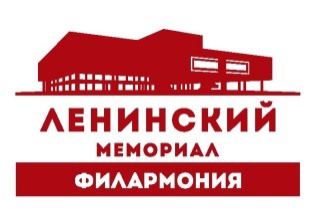 областное государственное автономное               учреждение культуры             «Ленинский мемориал»432011, Ульяновск, площадь Ленина, д.1тел.  факс (8422) 44-19-05E-mail: :ikc@leninmemorial.ruУТВЕРЖДЕНОПриказомДиректор ОГАУК «Ленинский мемориал»№            от  «07»  ноября 2022 г. Дата рождения:                                                      Место рождения:Домашний адрес: Семейное положение:Дети:Отношение к воинской обязанности:Электронная почта: Контактные телефоны:           ПаспортСерия, номер                                 Выдан                             Дата выдачи Заграничный паспортФИО латиницей: Серия, номер                                                                 ВыданДата выдачи:             Действителен до:            Паспорт гражданина иностранного государства (с приложением Вида на жительство в Российской Федерации)________________________________________________________________________________________________________________________________________________Идентификационный номер налогоплательщика (ИНН):________________________________________________________________________Номер страхового свидетельства государственного пенсионного страхования (СНИЛС):________________________________________________________________________ПериодУчебное заведение (полностью)Педагог (звание, ФИО)ПериодНаправление получения дополнительного обучения  Даты Место проведения   Название и описание                       мероприятияМесяц/год началоМесяц/ год завершенияМесто работыДолжность              АвторНазвание произведенияАвторНазвание произведенияДата Место проведения  Название и описание                               концерта     Дата  МестоНазвание конкурсаДостижениеДатаМестоНазвание конкурсаДостижение